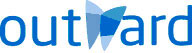 Hoja de Registro Técnica/Ventas a www.mykonicaminolta.com Favor de llenar todos los datos solicitados, cualquier solicitud no completa será rechazada.Como requisito mínimo, para poder generar el acceso, es necesario que el participante:Comprobar ser empleado del distribuidor que lo solicita.Ventas – haber completado un curso de Ventas de producto en clase y/o haber participado en un curso en línea (Webinar) .Al obtener acceso, debe terminar como mínimo un módulo de capacitación en Línea por cada 2 Meses.El acceso a www.mykonicaminolta.com se deshabilita en automático si no se registra actividad en el portal  por mas de 60 dias.ATENTAMENTE_______________________Nombre y FirmaGerente de Servicio / VentasCualquier tema relacionado con su acceso a www.mykonicaminolta.com dirigirlo a: david.beltran@konicaminoltamx.comDatos DistribuidorDatos DistribuidorDatos DistribuidorDatos DistribuidorDistribuidorDirecciónGerente de Servicio/VentasEmail:Datos del o los  UsuariosDatos del o los  UsuariosDatos del o los  UsuariosDatos del o los  UsuariosDatos del o los  UsuariosNombre CompletoEmailCelularPuesto/ÁreaFecha de Nacimiento MMDDAAAA